~ Los Faros de Luz ~ Re-cordatorios desde el Hogar	Julio de 2016~ Su pieza del rompecabezas en el tablero del juego ~~Re-cordatorios desde el Hogar~Los Faros de Luz, Re-cordatorios desde el Hogar se presentan en Vivo en internet en https://www.lightworker.com/the-virtuallight-broadcast-page/, se transcriben y publican en http://international.lightworker.com/ y en http://trabajadoresdeluz.info/faros-de-luz-2/ en español todos los meses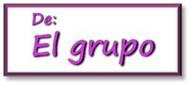 Faros de LuzJulio de 2016Presentados en vivo el 25/6/2016Saludos, queridos.Están en una senda de alegría. Hemos observado cómo muchos de ustedes comenzaban a evolucionar de maneras distintas, y hoy deseamos compartirles que tienen una luz muy especial. Es su luz la que ha faltado con frecuencia en el mundo que los rodea. Y eso es lo que les pedimos a todos que hagan en estos momentos que compartimos. Ustedes cambiaron drásticamente el planeta Tierra y él continúa adaptándose a cada instante. No se trata de pequeños ajustes, sino de cambios importantes del planeta. Todos ellos tienen la capacidad de acercarlos más a lo que conocen como el Hogar, a la energía de la que provienen y en la que pueden vivir sus vidas cada día. Piezas del rompecabezasSe lo demostramos y les proporcionamos la comprensión de que cada uno de ustedes tiene una pieza única del rompecabezas. Muchas veces, no logran descubrir dónde pertenecen. Quizás otro tenga en sus manos la pieza del rompecabezas y ustedes necesiten que las personas más cercanas les re-cuerden cuál es su sitio en el mundo. Esa es una de las razones por las que muchos se sienten perdidos, queridos. Hasta cierto punto, cada uno de ustedes sabe quién es y cuál es el don que trajo del Hogar. Lo que no siempre saben es dónde encaja esa pieza del rompecabezas o cómo usarla, trabajar con ella u ofrecérsela a otros. ¿Por qué es tan importante? Porque muy a menudo, las personas vienen al planeta con la intención y los dones más elevados. Pueden traer el mensaje de empoderamiento más maravilloso para que los demás descubran y expresen sus visiones del Hogar en forma humana. Amamos al ser que se llama Meg. (Meg Adamson-Gour). Ella se comunica con los seres humanos, los animales y las plantas… ¡eso nos encanta y es perfecto! Todos ustedes se comunican en muchos lenguajes, y sin embargo, posiblemente el que les resulte más extraño de todos sea el humano, porque de todas las piezas que ven, es el más difícil. Queridos, día a día aprenden las distintas formas de superarlo. Su pieza del rompecabezas en el tablero del juegoAhora bien, no es ningún secreto que el planeta Tierra ha evolucionado y continúa en un rápido estado evolutivo. En parte, esa es la causa de toda esta frustración y cambio. Por favor, no equiparen a los dos, porque no son lo mismo. En ocasiones necesitan una motivación para comenzar a moverse. A menudo eso forma parte de la frustración que observamos también y que cubre al planeta Tierra en estos momentos. Lo único que les pedimos es que se conecten con esa pieza del rompecabezas que trajeron del Hogar. Ustedes cuentan con una parte y comprensión especial, una verdad única que trajeron del Hogar. Sin embargo, lo que no comprenden es que el planeta Tierra necesita su luz ahora mismo. Esa es la realidad de todo este proceso y la razón de que todos estén haciendo algo solo por “hacer algo” en vez de mantenerse al margen. Eso es perfecto, queridos. Sin embargo, si no todos empezaron a colocar sus piezas, tal vez no sepan dónde va la suya. Eso puede ser muy frustrante, porque ustedes saben que vinieron a compartir algo sumamente importante. Pero no parece contar con el apoyo de la humanidad, aunque hayan aprendido a hablar en lenguaje humano. No logran descubrir la forma de superarlo. Es lo que sucede con frecuencia y por ese motivo les recomendamos que se aferren a esa parte que se halla en lo profundo de su corazón y que proviene del Hogar. Poco importa si lo escuchan de otra persona, lo leen en un libro, lo ven por televisión, o les llega como una canalización. Nosotros les hablamos en todas esas formas y otras más. Existen muchas oportunidades para que encuentren el próximo escalón, esa pieza que sigue y que necesitan para lanzarse de una manera nueva. Ahora bien, ¿es necesario que todos ustedes se lancen y se conviertan en los profundos maestros que realmente son? En absoluto. Lo que se necesita es que expresen esa pieza única del rompecabezas que trajeron desde el Hogar, pero ello representa un gran desafío. La mayoría no solo trajo una sola pieza, sino muchas. Eso era sumamente importante para su espíritu durante esta encarnación y también para el planeta Tierra. Sin embargo, durante su camino, viajes y experiencias en la Tierra, también recogieron otras verdades. Con frecuencia significa que se ven enfrentados a un pequeño desafío para establecer de qué pieza se trata. ¿Qué debo hacer? ¿Debería comenzar a referirme a todas ellas? Sí, ahora lo comprendiste. Sencillamente comienza a hablar. Esa es la idea, solo haz algo, porque cuando entras en acción, tu espíritu te puede apoyar. Si no arrancas, a pesar de que el espíritu te respalde, no hay forma de distribuir la increíble energía que trajiste o la que el espíritu podría compartir a través de ti. Este es el momento para hacerte escuchar de manera especial. Lo que ocurre en estos momentos es que las personas están atentas, hasta que llega el momento en que se ven terriblemente humilladas. Queridos, les contamos que hay una energía densa en el planeta Tierra causada por todas esas impresionantes oleadas de temor. Parte de lo que ocurre con la Tierra durante esa densidad es que todos se sienten oprimidos y como si no pudieran expresar su verdad. Muchas veces ni siquiera logran conectarse con ella, o no están totalmente seguros de si realmente se trata de una verdad. Es una lástima, porque muchos de ustedes dedicaron vidas enteras a enseñar esa verdad a otros para poder traerla a la encrucijada crítica de este momento. De manera que lo que les pedimos que hagan es que sean cuidadosos con las palabras que salgan de su boca. Traten de hablar de tal forma que no se refieran únicamente a lo que los apasiona, sino que también permitan que se expresen otras verdades, porque eso es lo que pasan por alto. ¿Es un reto descubrir dónde deberían colocar su propia pieza del rompecabezas para que todos los demás trabajen en torno a ella? En realidad, ustedes tienen que adivinar el lugar que le corresponde. ¿Es eso un problema? En realidad no lo es. Sería un problema si no tratasen de colocar la primera pieza, porque entonces otras personas no podrían comenzar a colocar las suyas a su alrededor. Cuando colocan su pieza a ciegas en la mitad y dicen: “No sé si es su lugar, pero aquí está y esta es mi verdad,” entonces los demás pueden comenzar a construir en torno a esa verdad. En corto tiempo tendrán la posibilidad de ver una verdad mayor. Comenzarán a reconocer la imagen que contiene el rompecabezas y podrán ajustar su pieza un poco para que encaje en el lugar correcto. Eso no sería posible si todos los demás hubieran esperado que algún otro colocase su pieza primero.Abriendo espacio para que quepan otras piezas del rompecabezasEste es el momento de aprender a decir lo que piensan y hablar totalmente desde el corazón. ¿Eso significa que las demás piezas no tienen validez? No, claro que no. Ustedes son seres completos en todos esos aspectos; forman parte de los árboles, del reino animal y de la misma Tierra. En realidad, con solo expresar incluso la pieza más pequeña, están representando la voz de todos. A veces son la voz de los animales, de los árboles y de las plantas, o incluso la voz de la Tierra misma. Todos ellos sienten también la densa compresión de estos momentos, todo pájaro del cielo, toda roca del planeta Tierra. Queridos, les decimos que ni siquiera está mal. A decir verdad, los está conduciendo al próximo nivel vibratorio y lo único que les pedimos que hagan es que se calmen un poco. Hablen de manera que los demás se puedan expresar también y re-cuerden que no es necesario que sea correcto o incorrecto. Esta podría ser una de las formas de descubrir su camino al Hogar y sin embargo, existen muchos otros, ¿no es así? Esa es la nueva energía, que aun no se manifiesta con fuerza en el planeta Tierra en estos momentos. Atrévanse a cometer erroresTambién les decimos que están pasando por muchos ajustes políticos, por un montón de razones diferentes, aunque no vamos a entrar en los detalles o en los pormenores de eso, porque no son importantes. La humanidad ha cambiado increíblemente y siente la necesidad de cambiar todo lo que la rodea; todo ser humano lo siente. A veces eso significa sencillamente desechar algo, porque era viejo y no forma parte de lo nuevo. Bueno, ustedes deciden hacia donde dirigen su juego, queridos. Existen atajos y muchas oportunidades de incluir esa parte del rompecabezas en la ecuación. ¿Necesitan tener siempre la razón? No. ¿Quién dijo eso? Vinieron a la Tierra para cometer una determinada cantidad de errores. Ahí está. Cuando hayan completado esos errores, aunque finjan aprender de ellos, llegarán al Hogar. Terminaron, acabaron. ¿Cuántos fueron? Es claro que varían mucho para cada uno de ustedes. Puesto que cometen miles de ellos todos los días, la cifra en sí es considerablemente alta. Queridos, la razón por la cual lo mencionamos es para que no se juzguen a sí mismos. Con frecuencia, es lo que evita que las personas expresen su verdad y dejen que esta llegue al corazón de los demás y al planeta de manera natural para generar el cambio en el colectivo.Ustedes son responsables de lo que admiten en su energíaQueridos, a esta altura están increíblemente sensibles a las energías que perciben. Esto se volverá muy difícil, especialmente para aquellos que se encuentran en los Estados Unidos durante la actual elección presidencial. Esta lucha va a ser sucia en cierto modo. Ya lo es, según su definición, no la nuestra. En realidad, a estas alturas se está comunicando muy poco acerca de lo que alguien puede hacer en vez de lo que es o no es esa persona. La carrera se ha vuelto muy personal, y lo único que les pedimos es que tengan cuidado de no quedar envueltos en eso. Esa es la ilusión, cómo canalizan las personas su ira y frustración. Se esfuerzan porque ustedes se pongan de su lado y después atraviesan por la misma experiencia, porque también están frustrados. Lo que les pedimos que hagan es algo muy importante e incluso utilizaremos una de las propuestas del Guardián: voten con su control remoto. No significa necesariamente que voten por una persona o la otra, pero estarán controlando su entorno. De manera que cuando se presente algo con lo que están en desacuerdo, es increíblemente importante que sean responsables de lo que permiten que entre en su campo energético. Atrévanse a cambiar el canal, es muy sencillo.Necesitamos su luzLa mayoría de las democracias de la Tierra exigen su participación de alguna manera. ¿Cambiar el canal cada vez que vean a alguien o algo con lo que no están de acuerdo lo resolverá? No, queridos. Ustedes siguen siendo responsables de colocar la pieza en su sitio. Eso no solo involucra expresar su verdad y traer su luz al planeta Tierra, sino también participar en sus gobiernos. Probablemente no esperaban que dijéramos eso, pero así es como está establecido. Muchos de los que tratan de controlar, lo hacen haciéndoles creer que ustedes no tienen voz. “Oh, ¿qué caso tiene? De todas formas todo está corrupto.” ¿Han oído o sentido eso algunas veces? “¿Por qué debería involucrarme siquiera? Ni siquiera cambiaré el resultado.” Muchas veces, tratan intencionalmente de controlar las masas, lo que han hecho durante muchos años. Ellos ganan automáticamente cuando ustedes retroceden. Por favor, no crean que esa pieza del rompecabezas que trajeron desde el Hogar solo se refiere a la espiritualidad. ¿Y si no entienden nada de política y no podría importarles menos? Lo único que les pedimos es que expresen su verdad y hagan preguntas. Descubran si pueden llegar a algún tipo de conclusión, decidiendo su posición respecto al voto. Eso generaría una diferencia enorme, y el camino que elijan no será ni bueno ni malo. Lo que representa un desafío para nosotros es ver que pasaron todas esas vidas trayendo esa hermosa pieza del rompecabezas, y acto seguido, se quedan con la boca cerrada. Eso es algo triste que vemos todo el tiempo. Así que si pudiésemos darle algo a todo ser humano, sería la confianza de expresar su verdad y ser capaz de asumir su responsabilidad por esa pieza del rompecabezas que trajo del Hogar. Ahora más que nunca se necesita su luz. ¿Qué camino debería tomar? Eso depende de ustedes, porque la luz nos ilumina a todos. La luz no toma partido y no pertenece a un partido político. Es puramente luz. Solo cuando las cosas se encubren aparece una sombra que se crea por la falta de luz. Por eso están los Trabajadores de Luz en el planeta Tierra… para reflejar, para hacer brillar esa luz en lugares donde la luz no siempre puede existir. Estas son algunas de las mayores oportunidades que han tenido en su planeta y son responsables porque lleguen otras más muy rápidamente. Tienen ayuda – Lemuria esperaQueridos, también les decimos que cuentan con la ayuda desde el otro lado del velo en más formas de las que podrían imaginar. Una y otra vez les hemos compartido que han estado elevando la vibración colectiva no solo del planeta Tierra, sino también de toda la humanidad que pertenece realmente a un rango vibratorio del planeta Tierra. Debido a esa evolución, todo debe cambiar. Esperamos que en vez de encaminarse hacia un gobierno que conduzca a su pueblo, ustedes elijan un gobierno que empodere a su pueblo. Ese sería un paso gigante hacia el renacimiento de Lemuria. Sí, eso es lo que está ocurriendo. Lemuria nunca se hundió, no en la forma en la que creen. El continente físico se hundió, pero los lemurianos ascendieron y están esperándolos. Algunos de ellos están directamente relacionados con ustedes y esperan que desarrollen esa expresión multidimensional de su planeta para que pueda llegar a un nivel lo suficientemente elevado e interactuar nuevamente. Se avecina más rápidamente de lo que imaginan, pero tendrán ayuda. ¿Todos lo verán como una ayuda? Bueno, queridos, ustedes están tan polarizados en su planeta en estos momentos que cualquier luz se podría interpretar como luz y oscuridad. En realidad, es susceptible de ser mal interpretada y que a menudo infunda temor. Ustedes han visto esto muchas veces en su planeta, cuando los mensajeros fueron ridiculizados o asesinados por el mensaje que traían. Eso sucede muchas veces.Acercándose al número mágico de ocho mil millonesEn estos momentos ustedes se encuentran en una de esas etapas críticas. En vez de enviar una voz potente que cambiará su planeta, les hemos dado a todos ustedes millones de voces. Sí, ustedes cuentan con cientos de millones e incluso miles de millones de voces, porque se están acercando al número mágico. Lo que está ocurriendo es que hay un número mágico en su planeta que es el número de la masa crítica, justo en la marca de los ocho mil millones, a la que se están aproximando con gran rapidez. ¿Qué sucederá cuando lleguen a esa masa crítica? Si el estado vibratorio del planeta Tierra no es lo suficientemente elevado, se perderán una oportunidad gigantesca. Si toman la dirección incorrecta, entrarán en el temor. Por eso están aquí, para iluminar y para hacer brillar su luz en el temor, en la oscuridad. El temor se transmuta siempre con amor, de la misma forma que la oscuridad siempre desaparece con la luz. Ustedes son los trabajadores de la luz, todos y cada uno de ustedes. Han elegido generar un cambio positivo en este planeta, a veces con solo inspirarse, ya sea mirando un programa metafísico, escuchando a un canalizador o leyendo escritos espirituales. Todo eso es perfecto. Sin embargo, sepan que también llevan consigo parte de ese rompecabezas. Queridos, les decimos que si son capaces de acomodar una décima parte de esas piezas en el rompecabezas, este se completará muy rápidamente, cómodamente y sin problemas. No habrá desafíos y muy pocas guerras que relatar. ¿La humanidad no está harta de luchar, o acaso desean tener más guerras? Nosotros no podemos elegir o incluso tener una visión de lo que es correcto o incorrecto. Aunque observamos, vemos las luchas increíbles por las que atraviesan cuando se cubren de temor. Cuando la humanidad comience a dirigirse hacia la separación, busquen nuevas formas en las que puedan combinar eso. Busquen esas oportunidades, sin importar pequeñas sean, para poner su pieza del rompecabezas sobre la mesa.Seis años de evolución rápida¿Qué ocurre si están trabajando con su mejor amigo y aman a esa persona intensamente? A veces desean impresionarla, así que ahí están, hablando en humano, tratando de poner su parte sobre la mesa. ¿Significa eso que podrían sentirse ofendidos? Quizá, pero esa no es su responsabilidad, ¿verdad? Si se expresan de una manera abierta, permitiendo al mismo tiempo que su amigo permanezca empoderado, estarán poniendo sobre la mesa su propio empoderamiento. Se trata de una discusión en la que ninguna de las partes tiene la razón. Ustedes pueden evolucionar hasta el punto en el que ambos puedan comprender en cierta forma a la otra parte. Realmente, esa es la próxima clave. Así que cuando presenten su parte para ser discutida y empiecen a colocar su pieza del rompecabezas justo en mitad de la nada, sepan que esta se moverá. Sepan que no están declarando que eso tiene que permanecer ahí… o que eso es exactamente lo que vinieron a hacer y nunca cambiarán. Permítanse crecer con todas y cada una de las partes de este proceso, porque tienen ante sí una gran evolución. En los próximos seis años el planeta Tierra experimentará una evolución extrema y rápida. Tanto así que, cuando llegue ese séptimo año y las cosas empiecen a desacelerarse, ustedes se pondrán ansiosos porque todo irá más despacio. No pensarán: “Oh, ahora podemos respirar.” En cambio, dirán: “¿Dónde está esa energía otra vez? ¿Por qué se está desacelerando? Estamos comenzando a adaptarnos y a ser buenos en ello.” Y lo serán. Todos ustedes han traído alguna visión desde el Hogar, una que solo ustedes tienen y por eso están aquí. Les decimos que no hay nadie en la Tierra que esté aquí para llenar un espacio y nada más. No estarían aquí de no ser porque tienen una hermosa pieza del rompecabezas que aportar. Queridos, estos son los tiempos, se necesita su luz ahora; es la tercera vez que lo decimos.Es con el mayor honor que los saludamos en esta forma para, desde el Hogar, sostener el espejo ante ustedes para que puedan observar un poco la manera en que vemos el panorama desde nuestra perspectiva. Con suerte, recordarán algo de su verdadero espíritu y su misión para el planeta Tierra. Ustedes son trabajadores de la luz en grado máximo. Han cambiado muchos planetas y evolucionado muchas especies, pero todavía están aquí trabajando en otra. Sigan con la gran obra. Es con el mayor honor que les pedimos que se traten unos a otros con gran respeto. Cuídense mutuamente en cada oportunidad y participen bien juntos en este nuevo juego.Espavo.La palabra Espavo es un antiguo saludo lemuriano que significa: "Gracias por asumir tu Poder."CONECTANDO EL CORAZÓNpor Bárbara Rother~ Un mañana mejor~Se me conoce bien por una frase que digo cuando la vida no se presenta como quiero. Cuando no me siento bien, siempre digo: “Mañana estaré mejor.” Cuando encaro un problema de cualquier índole, digo: “Mañana mejorará.” La familia generalmente se ríe de mí, pero yo sé que en mi corazón lo creo de veras. Decir esas palabras sencillas me brinda esperanza y la determinación de darle un giro a las cosas para mejorarlas. Lo que también me ayuda es agradecer mi existencia. Cuando pienso en todas esas personas que realmente tienen problemas serios, mucho peores que los que yo experimento, rápidamente recupero mi actitud positiva. Al hacerlo, sé que todo mejorará al día siguiente. La vida está llena de las promesas que trae cada nuevo día.Por favor, comprendan que soy consciente de que tengo una vida bendecida. Tengo amigos y familia que me brindan muchísimo amor. Steve y yo hemos creado nuestro hogar y sentimos que refleja lo que somos juntos. Vivimos el sueño al conectarnos con nuestra familia espiritual a través de Lightworker y Paths2empowerment. Yo, como todos nosotros, de vez en cuando siento que caigo en una espiral descendente. Es humano experimentar altibajos. Lo más importante es cómo lo manejamos con nuestro punto de vista en cualquier situación que se presente. Nuestra percepción puede darle un vuelco rápido a nuestra vida. Largo tiempo atrás aprendí que no hay que decir: “¿Qué más puede salir mal?” La última vez que lo dije fue cuando Steve y yo esperábamos a nuestro primer hijo, Austin. Estábamos escasos de dinero y todo parecía salir mal. ¡Entonces alguien nos robó el auto! Steve y yo no tuvimos más remedio que reírnos de la situación. Ese fue el comienzo de un nuevo curso de vida positivo para ambos. Al relajarnos y soltar, cambiamos el resultado de nuestro futuro. Ahora digo: “¿Qué más puede salir bien en nuestra vida?”Leí una hermosa cita de una señora llamada Vivian Greene. “La vida no es esperar que pase la tormenta; es aprender a bailar en la lluvia.” Esas son las palabras que rigen mi vida. ¿Qué tan seguido decimos que cuando dejemos atrás ese problema, seremos felices? La vida se resuelve de un modo u otro. Los desafíos son herramientas de aprendizaje. Si nos acordamos de disfrutar el viaje, entonces el destino será aún mejor.Reconozco el mérito de los que saben todo acerca de la astrología. Es una forma asombrosa de interpretar la vida. No me tomo tiempo para explorar esa área muy a menudo, pero hoy acabo de leer mi horóscopo de agosto por Eric Francis Coppolino. El dice: “Este mes llegará el momento en el que todo aquello por lo que te estabas preocupando parecerá irrelevante.” Que esto les pruebe cuán fácil es que el temor desaparezca como una nube de humo. Todo está en su mente. Uno de sus mayores valores es su flexibilidad. Ustedes tienen la capacidad de amoldarse, de ceder y de comprometerse, especialmente si están esforzándose por algo que quieren. Sea lo que sea aquello en pos de lo que quieran ir, procedan sin reservas, y no dejen que ningún obstáculo les reste impulso. El astrólogo dijo luego que el 9 de agosto es mi día de poder. ¡Yo elijo que mi poder comience ahora! Por favor, tengan fe en ustedes mismos, que mañana todo estará mejor y empieza ahora mismo.Con amor y luzBárbara RotherAviso de copyright:Derechos de autor 2000 - 2016 Lightworker. www.Lightworker.com. Esta información puede circular y se puede difundir libremente, en su totalidad o en forma parcial. Trabajador de la Luz. www.Lightworker.com.Por favor: www.Lightworker.com” deberá aparecer en todo el material que se publique.¡Gracias por ayudarnos a expandir la Luz!Lightworker+1 702 871 3317Traducción y Edición:Equipo de Traductoras Voluntarias de http://trabajadoresdeluz.info/ - Lightworker.com Julio de 2016Nota: Este mensaje ha sido editado y en parte re-canalizado por el grupo, para darle mayor claridad en este formato.